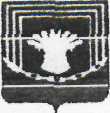        АДМИНИСТРАЦИЯ  НОВОМИРСКОГО  СЕЛЬСКОГО ПОСЕЛЕНИЯ ЧЕСМЕНСКОГО  МУНИЦИПАЛЬНОГО РАЙОНА ЧЕЛЯБИНСКОЙ ОБЛАСТИ        457234 пос. Новый Мир, улица Целинная, 2  тел/факс:(8 351 69) 57704,                                            эл.адрес:novomirskoe@chesma74.ru Распоряжение18.06.2018г.П.Новый Мир                                                                                                          №21«О назначении контрактного управляющего,Согласно Федерального закона №44-ФЗ от 05.04.2013г.»В связи с увольнением специалиста администрации Новомирского сельского поселения Бахаревской Валентины Ивановны и во изменении распоряжения №16 от 09.05.2018г. пункта 1, на основании Федерального закона № 44-ФЗ от 05.04.2013г.НАЗНАЧИТЬ1.Исаеву Ольгу Валерьевну – специалиста администрации Новомирского сельского поселения – контрактным управляющим ответственным за осуществление закупок Новомирской сельской администрации.2.Вменить следующие полномочия:   а) разработка плана закупок, осуществление подготовки изменений для внесения в план закупок, размещение в единой информационной системе плана закупок и внесённые в него изменения;    б)разработка план-графика, осуществление подготовки изменений для внесения в план-график    в)осуществление подготовки и размещение в единой информационной системе извещений об осуществлении закупок, документации о закупках и проектов контрактов    г)обеспечение осуществления закупок и заключение контрактов:    д)участие в рассмотрении дел об обжаловании результатов определенияпоставщиков и осуществление подготовки материалов для выполнения претензионной работы;а так же другие функциональные обязанности ,согласно Федералбного закона №44-ФЗот 05.04.2013г. ст.383.Распоряжение вступает в силу с 18.06.2018года4.Опубликовать данное распоряжение на официальнлм сайте администрации Новомирского сельского поселенияв сети «Интернет» 5.Контроль за исполнением данного распоряжения оставляю за собой.Глава Новомирского сельского поселения                                     Т.М.Халилова